PREDSEDA NÁRODNEJ RADY SLOVENSKEJ REPUBLIKYČíslo: CRD-2372/2019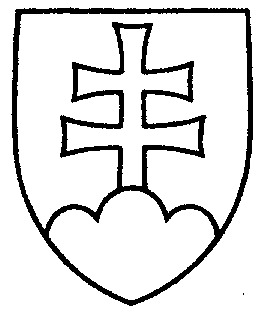 1910ROZHODNUTIEPREDSEDU NÁRODNEJ RADY SLOVENSKEJ REPUBLIKYz 11. novembra 2019o pridelení návrhu zákona, podaného poslancami Národnej rady Slovenskej republiky na prerokovanie výborom Národnej rady Slovenskej republiky	N a v r h u j e m	Národnej rade Slovenskej republiky	A.  p r i d e l i ť	návrh poslancov Národnej rady Slovenskej republiky Ľubomíra GALKA, Natálie BLAHOVEJ a Vladimíra SLOBODU na vydanie zákona, ktorým sa mení a dopĺňa zákon 
č. 328/2002 Z. z. o sociálnom zabezpečení policajtov a vojakov a o zmene a doplnení niektorých zákonov v znení neskorších predpisov a ktorým sa dopĺňa zákon č. 461/2003 Z. z. o sociálnom poistení v znení neskorších predpisov (tlač 1802), doručený 8. novembra 2019	na prerokovanie	Ústavnoprávnemu výboru Národnej rady Slovenskej republiky	Výboru Národnej rady Slovenskej republiky pre financie a rozpočet	Výboru Národnej rady Slovenskej republiky pre sociálne veci a	Výboru Národnej rady Slovenskej republiky pre obranu a bezpečnosť;	B.  u r č i ť	a) k návrhu zákona ako gestorský Výbor Národnej rady Slovenskej republiky pre obranu a bezpečnosť,	 b) lehotu na prerokovanie návrhu zákona v druhom čítaní vo výboroch 
do 17. januára 2020 a v gestorskom výbore do 20. januára 2020.Andrej   D a n k o   v. r.